BẢNG BÁO GIÁNgày: .. /…/ 20…Số: L201201 /DLHCM/01Kính gửi:  QUÝ KHÁCH HÀNG (Tên – Chức Vụ - Công ty/ Đơn vị)                   Tel:                   Mail:                    DỰ ÁN: Công Ty TNHH Thương Mại Dịch Vụ Kỹ Thuật VIỆT NGUYỄN xin trân trọng gởi đến Quý khách hàng bảng báo giá các thiết bị như sau:           ĐIỀU KIỆN THƯƠNG MẠI:Giá trên đã bao gồm tiền hàng, thuế nhập khẩu, thuế VAT, chi phí vận chuyển, bàn giao, lắp đặt, hướng dẫn sử dụng, bảo hành, bảo trì.Tiêu chuẩn và chất lượng: Thiết bị mới 100% , nguyên đai, nguyên kiện – theo đúng tiêu chuẩn của nhà sản xuất.Giao hàng và cung cấp dịch vụ:2.1. Thời gian giao hàng: Hàng không có sẵn: Giao hàng trong vòng 06 tuần kể từ ngày ký hợp đồng hoặc xác nhận đặt hàng và bên bán nhận đủ tiền thanh toán đợt 1.					2.2. Địa điểm giao hàng: Phòng thí nghiệm của CHỦ ĐẦU TƯ				2.3. Lắp đặt, đào tạo sử dụng: Tại địa điểm đã nêu của mục 2.2 (Phòng thí nghiệm đáp ứng điều kiện lắp đặt của nhà sản xuất và người sử dụng thiết bị có chuyên môn phù hợp).			3. Dịch vụ sau bán hàng:					3.1. Bảo hành:  Thời gian bảo hành 12 tháng kể từ ngày bàn giao nghiệm thu (nhưng không quá 13 tháng kể từ ngày thông báo giao hàng).	Chế độ bảo hành không áp dụng đối với những lỗi do người sử dụng gây ra, phụ kiện, đồ thuỷ tinh, vật tư tiêu hao…Trung tâm Bảo hành:Tại HCM: Số N36,  Đường số 11 - Tân Thới Nhất 17, Khu phố 4,  Phường Tân Thới Nhất, Quận 12, Tp. HCM Tel: 028.66 570570 – Mail: service@vietnguyenco.vn – Hotline: 0888. 663300Tại HN: Số 138 Đ. Phúc Diễn, P. Xuân Phương, Q. Nam Từ Liêm, Hà NộiTel: 024. 32 009276 – Mail: service@vietnguyenco.vn – Hotline: 0888. 663300Tại Đà Nẵng: Số 59 Đ. Phạm Tư, P. Phước Mỹ, Q. Sơn Trà, Đà NẵngTel: 023.66 566570 – Mail: service@vietnguyenco.vn – Hotline: 0888. 663300	3.2. Địa điểm bảo hành: Tại địa điểm đã nêu của mục 2.2					3.3. Bảo trì: Theo tiêu chuẩn/khuyến cáo của hãng sản xuất, thực hiện tại địa điểm đã nêu của mục 2.2					4. Thanh toán:					4.1. Hình thức thanh toán: Chuyển khoản theo tỷ giá bán ra của Ngân hàng Ngoại Thương tại thời điểm thanh toán. 					4.2. Tiến độ thanh toán: Thanh toán làm 2 đợt					Đợt 1: 50% giá trị hợp đồng trong vòng 07 ngày kể từ ngày ký  hợp đồng hoặc xác nhận đặt hàngĐợt 2: 50% giá trị hợp đồng còn lại trong vòng 07 ngày, kể từ ngày giao hàng, nghiệm thu thanh lý và xuất hóa đơn tài chính hợp lệ				4.3. Tài khoản thanh toán: 		Số tài khoản thụ hưởng: 041 0101 0022 700Tại: Ngân hàng TMCP Hàng hải (Maritime Bank) chi nhánh TP. Hồ Chí MinhĐơn vị thụ hưởng: Công ty TNHH Thương Mại Dịch Vụ Kỹ Thuật Việt NguyễnMST: 0 3 1 1 1 4 6 2 3 3 5         5.   Thời hạn báo giá: Phiếu báo giá có giá trị trong vòng 30 ngày kể từ ngày ghi trênSTTMã/ Code TÊN THIẾT BỊ/ ĐẶC TÍNH KỸ THUẬTSLĐVTĐƠN GIÁ(VNĐ)THÀNH TIỀN(VNĐ)THÀNH TIỀN(VNĐ)1Aquinity² P 35 AnalyticalMáy lọc nước siêu sạch loại I và loại II, nước cấp là nước nguồnModel: Aquinity² P 35 Analytical (code: 114-0051)Hãng sản xuất: membraPure – ĐứcXuất xứ: Đức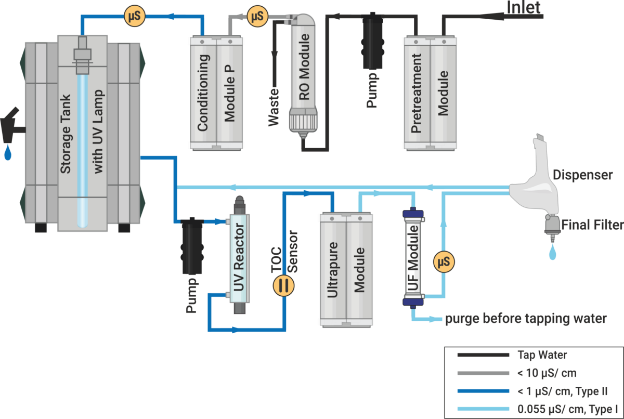 1.  Tính năng kỹ thuật:Hệ thống Aquinity² P 35 Analytical được thiết kế cho sản xuất nước siêu sạch loại I (độ dẫn điện 0.055 μS/cm) và nước siêu sạch loại II (độ dẫn điện <2 µS/cm) được chứa từ bình chứa 35 lít; nước cấp là  nước máy/ nước nguồnHệ thống tích hợp đèn UV làm giảm giá trị TOC của nước thành phẩm (<3ppb) Máy được trang bị hệ thống thẩm thấu ngược RO để sản xuất nước Deion được tích hợp với bình chứa 35 lít; tại lưu lượng 10 lít/ giờ. Bước tiếp theo sẽ cho ra nước siêu sạch thông qua bộ lọc hỗn hợp và được sử dụng với bộ phân phối linh hoạt.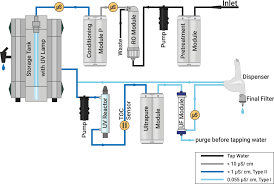 Máy lọc nước siêu sạch Aquinity² P 35 Analytical được trang bị kèm cảm biến đo độ dẫn sau cột lọc RO và ngay trước điểm lấy mẫu để dễ dàng kiểm soát chất lượng nước thành phẩm. Màn hình cảm ứng LED 4.3’’ trực quan, cho phép hiển thị các thông số của nước thành phẩm trên màn hình (nhiệt độ, COND) và các thông tin bảo trì (nếu cần)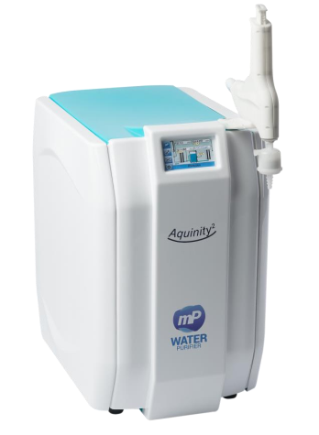 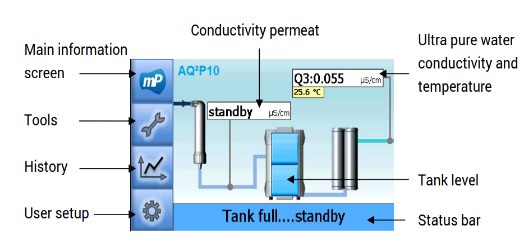 Phần mềm của Aquinity² P 35 LifeScience phép vẽ đồ thị độ dẫn điện của các sensor COND trong thời gian 1 năm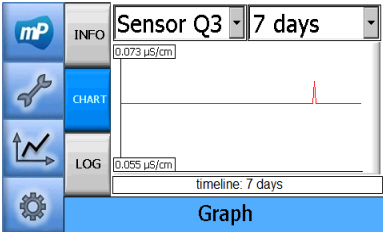 Aquinity² P 35 LifeScience cho phép hiển thị trạng thái, thời gian sử dụng của từng cột lọc để xử lý sự cố dễ dàng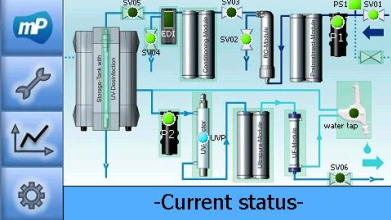 Tích hợp cổng USB để backup dữ liệu và cập nhật phần mềmLogfile: phần mềm tự động ghi nhận các lịch sử sự kiện của hệ thống (cảnh báo, thay cột lọc, vệ sinh cột lọc, thay đèn UV…)Lựa chọn thêm:Bộ giám sát TOC (code: 830-0584): cho phép giám sát hàm lượng TOC của nước liên tục trong khoảng 1 - 999ppb ngay cả khi sản xuất nước hoặc gián đoạn hoạt động.Bộ phân phối nước theo thể tích (volumetric dispensing) (code: 180-0093): cho phép phân phối nước được kiểm soát theo thể tích với bước chuyển 0,1 L và điều khiển trong khoảng thể tích từ 0,1 đến 99 L. Hệ thống ngăn chặn tràn các thùng chứa và cho phép phân phối nước mà không cần giám sátµs-Control: kiểm tra độ dẫn nước đầu vào Bộ phụ kiện gắn máy lọc nước treo tường (code: 1800-0090)Bộ phụ kiện gắn máy lọc nước dưới bàn làm việc giúp tiết kiệm không gian (code: 180-0084)2.   Thông số kỹ thuật:Yêu cầu nước đầu vào:Nước máy/ nước nguồnĐộ dẫn điện: <1400 µS/cmÁp suất: 1.5 – 6 barClo tự do: <0.1 mg/lpH: 3 – 9SDI: <3Nhiệt độ: 5 – 25 oCNước thành phẩm: nước loại 1 theo ASTMĐộ dẫn điện ở 25oC: 0.055 µS/cmĐiện trở kháng ở 25oC: 18.2 MΩ/cmHàm lượng TOC: 3ppbLưu lượng nước thành phẩm: 1.5 lít/ phútHiệu suất: 10 lít/ giờ (lựa chọn thêm 20 lít/ giờ)Hạt tiểu phân >0.2 µm: ít hơn 1 hạt 1/ mlĐộc tố vi khuẩn (endotoxins): <0,001 EU/mlNước thành phẩm là nước loại II theo ASTM:Độ dẫn điện ở 25oC: <2 µS/cmĐiện trở kháng ở 25oC: >0.5 MΩ/cmThông số khác:Kích thước: 504 x 680 x 535 mm, Khối lượng: 20kgNguồn điện: 110 - 240 V AC, 50-60 Hz3.   Cung cấp bao gồm:Máy lọc nước siêu sạch loại I và loại II, nước cấp là nước nguồn; tích hợp đèn UVTích hợp bình chứa nước loại II 35 lítBộ module tiền lọc Propak10 (code: 290-0065)Bộ module Mempak cho ứng dụng loại bỏ ion cho ứng dụng phân tích vô cơ (code: 190-0087)Bộ lọc cuối 0,2µm  (code: 190-0013)Tài liệu hướng dẫn sử dụng tiếng Anh + tiếng Việt01Bộ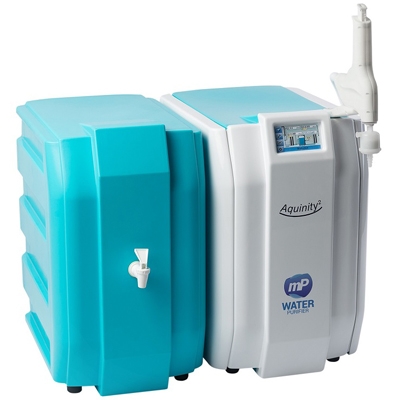 TổngTổngTổngTổngTổngTổngTổngThuế VAT 10%Thuế VAT 10%Thuế VAT 10%Thuế VAT 10%Thuế VAT 10%Thuế VAT 10%Thuế VAT 10%Tổng cộng Tổng cộng Tổng cộng Tổng cộng Tổng cộng Tổng cộng Tổng cộng Bằng chữ: Bằng chữ: Bằng chữ: Bằng chữ: Bằng chữ: Bằng chữ: Bằng chữ: Bằng chữ: Bằng chữ: Mọi thông tin xin liên hệ:Nguyễn Hoàng Long (Mr.)H/p: 0932 664422Tel: (028). 66 570570 – (024).32 009276    Fax: (028). 35 951053Mail: long@vietnguyencov.vn          longvietnguyenco@gmail.comCÔNG TY TNHH TMDV KT VIỆT NGUYỄNP. GIÁM ĐỐC NGUYỄN HOÀNG LONG